Внеочередное заседание                                                                      27 созыва   КАРАР                                                                                                   РЕШЕНИЕО внесении изменений в генеральный план сельского поселения Кушманаковский сельсовет муниципального района Бураевский район Республики БашкортостанВ целях приведения границ населенных пунктов д. Абзаево, д.Кудашево, д.Тугаево, установленных генеральным планом, утвержденным Решением Совета сельского поселения Кушманаковский сельсовет муниципального района Бураевский район Республики Башкортостан от 25.02.2014 №131, в соответствие с Земельным кодексом РФ от 25.10.2001 №136-ФЗ, Федеральным законом РФ «О государственной регистрации недвижимости» от 13.07.2015 №218-ФЗ, в части исключения пересечений границ населенных пунктов с границами земельных участков, границами муниципальных образований, Совет сельского поселения Кушманаковский сельсовет решил:1. Внести изменения в генеральный план сельского поселения Кушманаковский сельсовет муниципального района Бураевский район Республики Башкортостан, в части уточнения границ населенных пунктов д. Абзаево, д.Кудашево, д.Тугаево, исключающие пересечения с границами земельных участков и границами муниципальных образований.2. Утвердить графическое описание с определением координат характерных точек населенных пунктов согласно приложению.3. Направить в орган регистрации прав материалы для внесения сведений о границе населенного пункта в Единый государственный реестр недвижимости.4. Контроль за исполнением настоящего решения оставляю за собой.Глава сельского поселения Кушманаковский сельсоветмуниципального района Бураевский район Республики Башкортостан    	                                                 А.Д.Каюмовд. Кушманаково02 апреля 2019 года  № 129Приложениек Решению Совета СП Кушманаковский сельсовет МР Бураевский районРеспублики Башкортостан от 02.04.2019 №129Таблица 1Перечень координат характерных точек границ д. АбзаевоГрафическое описание местоположения границ д. Абзаево9 876544322136        35  3433323031        12  13 	  2714 261516 25 17 181199	20212223 24Таблица 2Перечень координат характерных точек границ д. КудашевоГрафическое описание местоположения границ д. Кудашево 1351361277	85556  910   134 133 132232222 213388837  342522772222  20 16 15	133944003366632  2277         4400         17441124	19 181133114244777 454488 31	283029515445555550066336261575255335660 59130 129   7071726766887312869	7574	9178 8990	927677880008179  869394    82	84 8596 111127126831009798    11211310199110102  108114110033 116104117118119112200 121122123125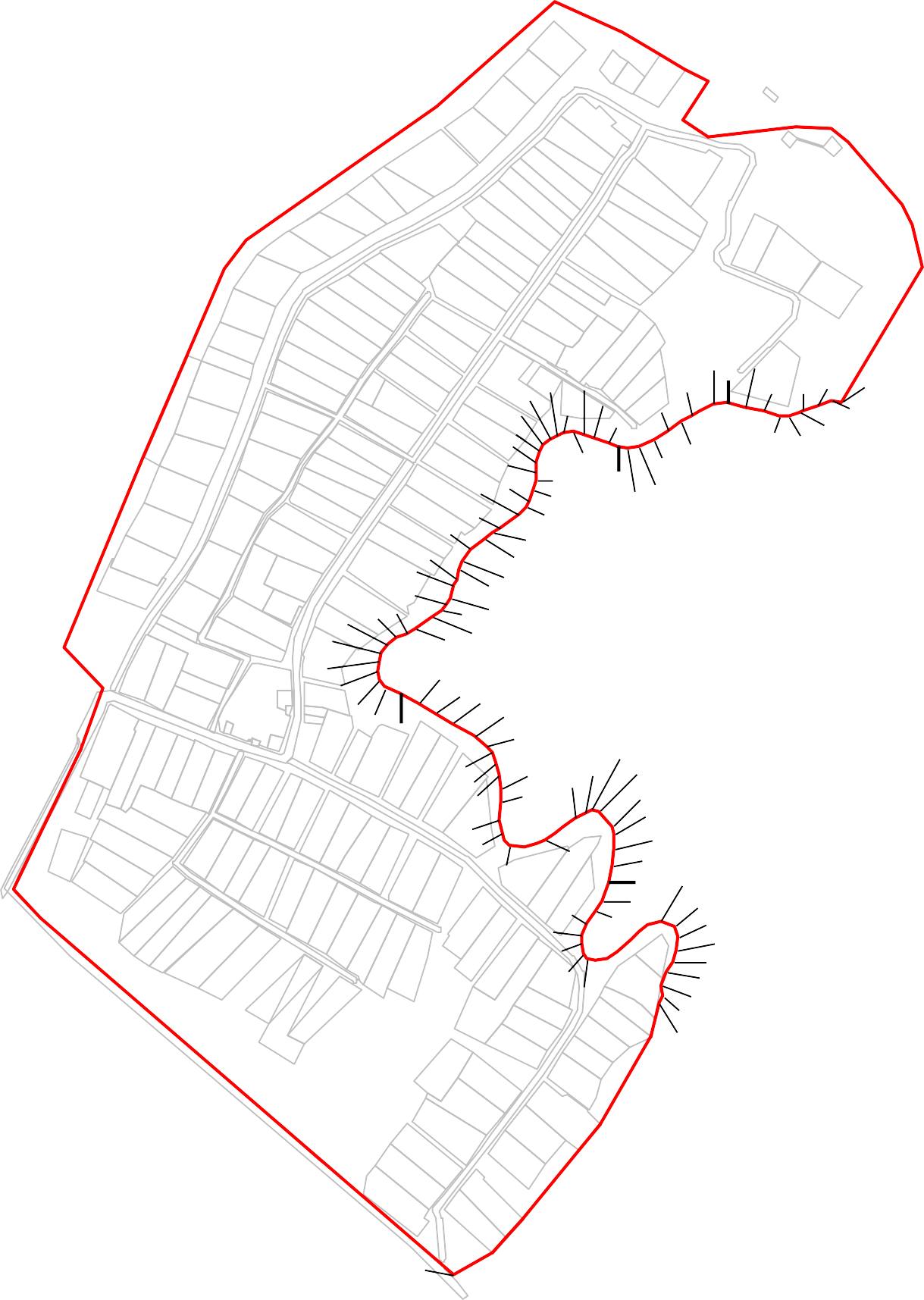 124Таблица 3Перечень координат характерных точек границ д. ТугаевоГрафическое описание местоположения границ д. Тугаево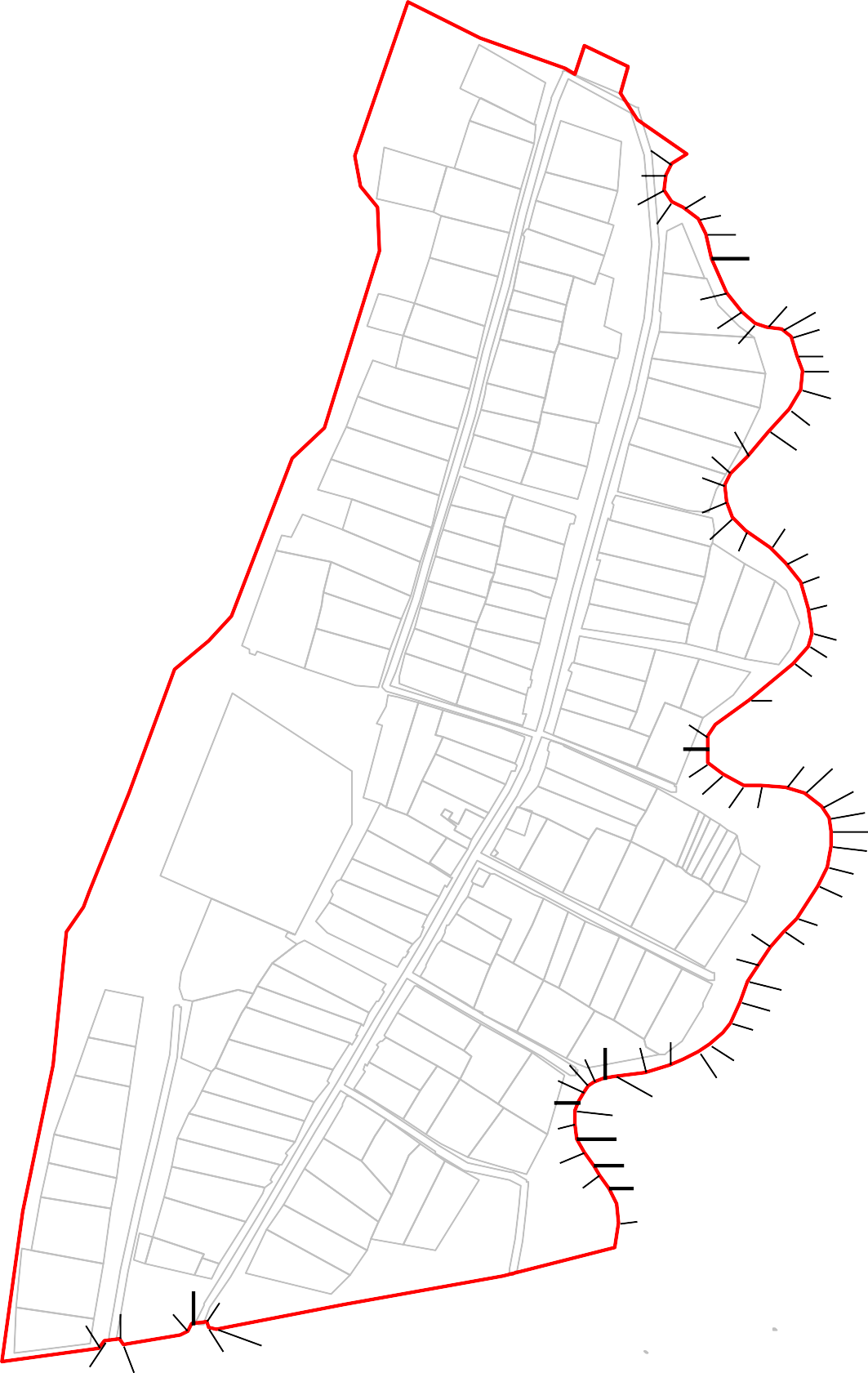 1617 21 1518 1922    2325 14 1329 1228        30	3236 37  	38343355  394400 11444455421044664744884350	5149	52      5375857 566162    65 6663 64	70377557672737484 80898887 85  92 86949683 82 199  98100113 1111111081071100666      103102 101114    109105104112110БАШКОРТОСТАН РЕСПУБЛИКАҺЫ               БОРАЙ РАЙОНЫ МУНИЦИПАЛЬ РАЙОНЫНЫҢ КУШМАНАК АУЫЛ СОВЕТЫ АУЫЛ БИЛӘМӘҺЕ СОВЕТЫ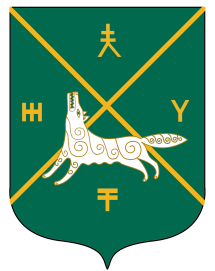 СОВЕТ СЕЛЬСКОГО  ПОСЕЛЕНИЯКУШМАНАКОВСКИЙ  СЕЛЬСОВЕТ   МУНИЦИПАЛЬНОГО РАЙОНА БУРАЕВСКИЙ  РАЙОН        РЕСПУБЛИКИ  БАШКОРТОСТАН№п/пXYДирекционные углы(градусы. минуты)Длина линии (м)11308271.54777950.62283°27'14"108.6421308165.89777975.89275°31'15"210.34431307956.52777996.13253°16'33"88.79541307871.48777970.58223°43'40"27.609751307852.39777950.63258°30'25"44.584261307808.7777941.74305°18'54"111.24271307717.93778006.05259°27'14"61.194981307657.77777994.85201°35'9"83.256991307627.14777917.43180°59'45"28.4527101307626.65777888.98180°53'52"68.248111307625.58777820.74179°45'10"166.118121307626.29777654.63185°3'28"111.718131307616.44777543.34128°29'31"52.8929141307657.84777510.42120°27'46"341.791151307952.45777337.14135°1'1"39.9187161307980.67777308.91117°9'21"133.188171308099.18777248.12170°49'44"106.32181308116.12777143.16157°12'3"90.7925191308151.3777059.46135°13'47"29.0193201308171.74777038.8680°38'40"85.9093211308256.51777052.8293°20'0"73.7595221308330.14777048.5379°35'17"42.1232231308371.57777056.1430°42'2"30.2249241308387777082.13359°53'38"246.533251308386.55777328.6724°30'40"99.7635261308427.94777419.4422°32'22"127.353271308476.75777537.0623°20'3"144.751281308534.09777669.97344°28'15"38.4506291308523.8777707.02316°27'35"24.1302301308507.17777724.51282°58'44"17.6485311308489.98777728.48309°2'52"48.4337321308452.36777758.99325°52'40"29.92331308435.58777783.76351°23'20"19.3463341308432.68777802.89316°27'46"23.1057351308416.76777819.64344°33'32"37.5274361308406.77777855.81305°2'2"165.153№п/пXYДирекционные углы(градусы. минуты)Длина линии(м)11315969.3783725.5121°12'25"60.402621316021783694.2119°16'8"40.560431316056.4783674.3119°21'25"36.499741316088.2783656.4213°50'23"63.427651316052.8783603.8120°39'14"42.91661316089.8783581.984°37'38"120.80371316210783593.291°43'14"49.743481316259.8783591.7130°31'33"29.773191316282.4783572.3139°10'26"112.928101316356.2783486.9151°27'50"31.18111316371.1783459.5166°23'49"61.0078121316385.5783400.2211°54'25"215.024131316271.8783217.7278°10'4"14.1385141316257.8783219.7250°33'36"19.0983151316239.8783213.3252°33'18"21.3051161316219.5783206.9237°25'22"7.50001171316213.2783202.9251°58'30"12.984181316200.8783198.9276°45'17"15.1519191316185.8783200.7284°40'55"19.9973201316166.4783205.7283°34'12"26.651211316140.5783212285°20'42"26.393221316115.1783219260°38'2"20.0669231316095.3783215.7247°16'1"20.8201241316076.1783207.7238°27'57"12.2318251316065.6783201.3237°4'1"16.1444261316052.1783192.5238°5'16"23.6583271316032783180236°39'7"20.8573281316014.6783168.5249°54'25"24.2589291315991.8783160.2261°6'28"14.4621301315977.5783157.9277°22'40"13.959311315963.7783159.7287°4'26"14.1749321315950.1783163.9290°16'58"20.6232331315930.8783171289°53'20"16.6248341315915.1783176.7283°2'52"13.1411351315902.3783179.7265°9'39"14.0451361315888.3783178.5246°32'56"9.7329371315879.4783174.6241°45'7"11.3184381315869.4783169.3229°10'22"11.613391315860.7783161.7210°40'55"10.2057401315855.5783152.9196°35'60"13.0609411315851.7783140.4183°52'51"15.2402421315850.7783125.2185°23'52"11.0719431315849.6783114.1192°12'7"13.396441315846.8783101198°24'14"14.1249451315842.4783087.6207°19'48"10.7263461315837.4783078.1227°34'33"14.1098471315827783068.6234°22'4"31.688481315801.3783050.1239°36'25"12.0747491315790.8783044233°7'58"16.3808501315777.7783034.2229°28'26"22.9085511315760.3783019.3218°33'3"19.6007521315748.1783004204°9'32"12.7244531315742.9782992.4189°32'13"14.3424541315740.5782978.2205°10'26"8.05899551315737.1782970.9196°7'15"18.7551561315731.9782952.9210°8'9"8.60027571315727.6782945.5222°8'9"10.6412581315720.4782937.6232°57'32"17.5459591315706.4782927238°56'2"26.7508601315683.5782913.2242°8'49"14.9939611315670.3782906.2244°25'40"15.1786621315656.6782899.7236°59'49"14.2039631315644.7782891.9215°15'32"13.6632641315636.8782880.8194°1'1"12.9006651315633.6782868.3192°28'40"13.1042661315630.8782855.5171°45'43"12.4909671315632.6782843.1138°36'17"13.7325681315641.7782832.8112°37'4"22.7417691315662.7782824118°24'35"26.9137701315686.3782811.2121°57'35"28.4142711315710.5782796.2120°10'40"26.3543721315733.2782783117°35'5"33.7478731315763.1782767.3128°53'13"22.7602741315780.9782753142°51'14"13.8156751315789.2782742154°44'45"14.6479761315795.5782728.8163°50'6"15.5094771315799.8782713.9171°44'27"18.654781315802.5782695.4182°33'36"19.9227791315801.6782675.5183°30'21"24.3059801315800.1782651.3172°0'35"20.2956811315802.9782631.2163°16'4"9.7997821315805.7782621.8134°29'38"8.76071831315812782615.692°57'19"22.3774841315834.3782614.581°51'25"15.7822851315849.9782616.764°21'57"12.3824861315861.1782622.155°13'16"17.2113871315875.2782631.953°41'11"14.5948881315887782640.558°0'5"19.6741891315903.778265157°10'53"16.4605901315917.5782659.969°20'33"10.9798911315927.8782663.8110°17'52"8.58213921315935.8782660.8138°21'36"28.6719931315954.9782639.3158°43'15"8.19202941315957.9782631.7182°42'36"22.029951315956.8782609.7187°1'51"21.8908961315954.1782588190°46'51"25.4618971315949.4782563201°25'58"25.2659981315940.2782539.5209°58'15"17.8735991315931.2782524216°5'23"17.68161001315920.8782509.7204°54'39"18.38931011315913.1782493185°43'37"11.95811021315911.9782481.1168°56'2"13.96081031315914.5782467.4137°53'13"8.429331041315920.2782461.299°26'16"12.69051051315932.7782459.188°52'20"15.18111061315947.9782459.457°41'1"17.2661071315962.5782468.648°32'58"23.8255№п/пXYДирекционные углы(градусы. минуты)Длина линии (м)11318479.678090512°29'3"152.20121318512.5781053.65°10'51"137.39631318524.9781190.437°20'27"31.487841318544781215.421°48'28"16.451751318550.1781230.721°26'48"109.37461318590.1781332.520°29'37"134.12771318637781458.250°55'46"46.091681318672.8781487.241°46'2"32.908791318694.7781511.821°16'26"173.248101318757.6781673.246°33'52"46.4599111318791.3781705.117°12'50"189.48121318847.4781886.1358°22'37"43.8741131318846.2781930322°4'26"28.5049141318828.6781952.5349°28'40"31.071115131882378198318°58'42"167.069161318877.3782141117°33'10"84.2165171318952782102.1109°28'26"91.9771181319038.7782071.4117°20'34"11.0546191319048.5782066.318°28'50"29.9497201319058782094.7115°41'45"49.218211319102.3782073.4197°32'6"29.244221319093.5782045.5146°47'49"31.3987231319110.7782019.2125°20'13"62.459241319161.7781983.1239°7'51"17.6229251319146.5781974.1209°5'6"14.7519261319139.4781961.2180°51'50"15.5362271319139.1781945.6147°32'56"12.4535281319145.8781935.1119°57'32"14.3556291319158.3781927.9127°49'37"17.5258301319172.1781917.2152°19'48"17311319180781902.1164°29'24"26.7792321319187.2781876.3156°50'6"37.6754331319202781841.7143°48'18"25.4768341319217781821.1128°45'53"17.1661351319230.4781810.4108°26'13"12.8311361319242.6781806.399°1'33"15.2543371319257.6781803.9133°22'44"12.1648381319266.5781795.6158°6'39"19.8363391319273.9781777.2165°46'40"17.4962401319278.2781760.2186°45'3"18.2832411319276781742.1208°30'35"22.0238421319265.5781722.7219°39'0"32.5813431319244.7781697.6223°16'8"33.7946441319221.6781673224°35'23"23.143451319205.3781656.5206°7'8"14.1144461319199.1781643.9175°53'16"16.7638471319200.3781627.1159°39'25"17.844481319206.5781610.4132°31'4"19.4448491319220.8781597.3123°55'48"29.9553501319245.7781580.6134°59'27"22.2962511319261.5781564.8145°6'25"25.0538521319275.8781544.2163°30'53"28.6463531319283.9781516.8169°53'56"24.5088541319288.2781492.6195°23'52"14.3861551319284.4781478.8220°10'44"24.0772561319268.9781460.4230°49'40"58.2464571319223.7781423.6235°14'49"42.7478581319188.6781399.2215°32'38"14.386591319180.2781387.5182°9'53"12.6718601319179.8781374.8173°14'34"14.1972611319181.4781360.7131°7'1"19.9839621319196.5781347.6117°21'25"22.8689631319216.8781337.189°16'24"18.8766641319235.7781337.395°36'34"24.4827651319260781334.9111°25'44"20.2769661319278.9781327.5125°18'21"21.0819671319296.1781315.4149°47'41"15.2058681319303.8781302.2170°11'6"12.6079691319305.9781289.8178°15'43"15.781701319306.4781274189°9'43"21.047711319303781253.2206°33'36"22.4391721319293781233.2213°52'58"39.4297731319271781200.4226°37'51"19.5613741319256.8781187219°27'7"21.048751319243.4781170.7215°20'52"20.6527761319231.5781153.9209°52'40"21.3476771319220.8781135.4201°34'15"23.3839781319212.2781113.6205°51'50"21.6461791319202.8781094.2212°21'3"13.154801319195.8781083.1229°20'45"17.9514811319182.1781071.4239°54'28"13.1151821319170.8781064.8243°14'38"17.796831319154.9781056.8246°5'34"16.2008841319140.1781050.2254°21'57"24.8256851319116.2781043.5262°55'19"32.0045861319084.4781039.6263°15'3"11.0676871319073.4781038.3245°6'10"11.0726881319063.4781033.6232°56'49"7.6325891319057.3781029217°46'15"6.81843901319053.1781023.6210°7'55"10.4906911319047.9781014.5200°26'60"10.5828921319044.2781004.6180°57'39"13.9757931319043.9780990.7176°3'10"15.6861941319045780975150°27'39"15.2481951319052.5780961.7144°17'34"17.2087961319062.6780947.8148°34'51"11.9971319068.8780937.6141°59'52"16.677981319079780924.5156°4'15"16.1984991319085.6780909.7173°59'45"20.54791001319087.8780889.2190°9'36"25.69721011319083.2780863.9256°2'49"116.2531021318970.4780835.9259°50'31"165.2541031318807.7780806.8259°48'18"133.4381041318676.4780783.1282°6'0"6.750661051318669.8780784.6331°57'57"5.504971061318667.2780789.4262°42'14"14.99331071318652.4780787.5216°19'8"7.464051081318647.9780781.5236°43'1"8.45631091318640.9780776.9261°5'2"59.4111101318582.2780767.7320°46'4"6.393961111318578.1780772.6267°50'16"15.16791121318563780772217°18'21"10.62191131318556.5780763.6262°6'25"99.10361141318458.47807507°47'0"156.443